【禁毒知识】如何预防青少年吸毒在我国的吸毒人员中，青少年所占比例越来越高。究竟是什么导致越来越多的青少年走上吸毒之路的？如何才能预防青少年吸毒？下面我们就一起来了解一下。青少年时期是心理和身理正成长的时期，这个时候如果不关注青少年成长，很容易让他们走上歪路。越来越多的青少年走上吸毒之路也正是因为这点。那如何预防青少年吸毒呢?我们一起来看看。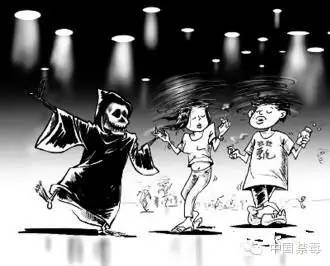 青少年走上吸毒的道路，自己的原因占了很大的部分，所以在预防吸毒的时候，青少年本身更要积极主动地远离毒品，珍爱自身。通过对原因的分析，可总结一下几点对策：1认真接受关于预防吸毒的教育：有非常多的案例都是青少年在初次接触毒品的时候并不知道毒品为何物，不但没有远离，而是对它充满好奇。就在好奇的推动下开始吸毒，从此走上了不归路了。因此当社会上、学校、或者是自己的父母上自己介绍关于毒品的知识时，一定要认真接受。甚至可以自己主动地通过上网、翻阅书籍等方式了解毒品的知识。总之，一定要充分了解毒品的特性以及危害，这样才能让自己时刻保持警惕，远离毒品!2形成独立的人格以及树立正确三观：通过分析数据可以看出，有些青少年即使知道毒品的危害，但在受挫折、空虚的时候会忍不住通过吸毒来获得精神支持。在骗子或者是朋友的鼓吹下也容易动摇自己的决心。这就是青少年自己本身就没有独立的人格，没有形成独立的自我认知。而一些把吸毒当成炫耀的方式、认为这非常酷，是高端人士才能做的事，把吸毒当成自豪的事，这就是三观不正了!因此，在预防吸毒的时候，青少年就需要形成自己独立的人格，不受他人的鼓吹，有自己独立的判断。还需要抛弃贪图享乐、热衷炫耀等不良的价值观。3慎重交友 ：社会学上认为同辈群体在青少年的社会化过程中发挥着非常重要的作用，在与同辈群体频繁的互动中，青少年极容易习得其他成员的价值观还有行为方式。同辈群体的亚文化、以及非正式的制约力都会对青少年形成非常大的压力，让青少年服从同辈群体的行为规范。如果自己身体有一群吸毒的朋友，那吸毒就会成为行为规范，如果你不吸毒就会和他们无话可说，被他们排斥。这种情况下，如果不服从就会脱离这个群体，可惜的是，很多青少年都会选择吸毒。因此，青少年一定要慎重地结交朋友，遇到吸毒的朋友一定远离。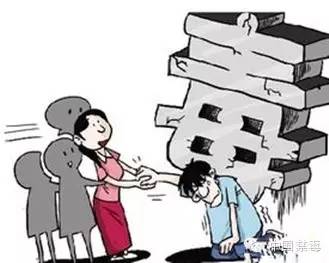 在青少年自己努力远离毒品的同时，社会也需加大宣传力度，在全社会形成良好的社会风气，为青少年成长创造条件!以下就从几个主题分析如何帮助预防吸毒1家庭方面父母应该负担起对孩子的教育责任，帮助孩子了解毒品的特性以及危害，才不会让孩子在好奇心的推动下吸毒。父母更应该给孩子足够的关爱，改进自己的教养方式，让孩子可以在家庭中获得足够的精神支持。2学校方面学校在向青少年宣传毒品知识中担任着非常重要的角色。学校不能过度强调学习成绩的重要性，而忽略了对青少年关于毒品知识的宣传。对毒品的宣传不能过于形式，而是要让青少年真正地了解毒品。其次，在学校发现有不良学生有吸毒行为的时候，决不能不管不顾，而是要积极地介入。如果对学生太过放纵，必定会在学校形成不良的风气，这就可能导致越来越多的学生加入吸毒的行列。3社区社区可以通过举办宣传活动，或者是发放下册子对家长以及青少年进行宣传。4政府政府应该积极地承担在社会中宣传的责任，把预防毒品的宣传作为一种长期性的活动进行。还要对贩毒人员严厉打击，对一些吸毒场所进行查封，这样才能在全社会形成良好的风气，为青少年健康成长创造环境。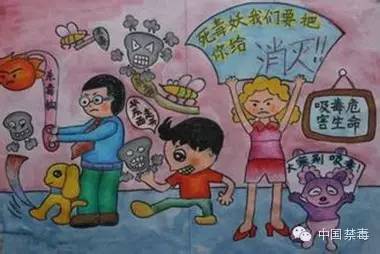 预防青少年吸毒是一件长期性的艰苦的任务，需要个人、家庭、社区、政府等多个主题的共同的努力。希望通过每个人的努力，可以让毒品远离青少年，让我们祖国的花朵有一个健康幸福的未来!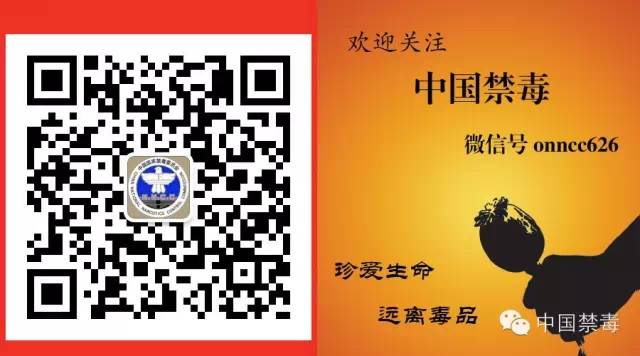 